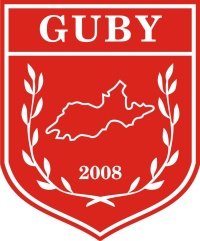 ÇANAKKALE ONSEKİZ MART ÜNİVERSİTESİGÖKÇEADA UYGULAMALI BİLİMLER YÜKSEKOKULUGASTRONOMİ VE MUTFAK SANATLARI BÖLÜMÜ LİSANS PROGRAMI2016-2017 BAHAR DÖNEMİBİRİNCİ SINIF ARA SINAV PROGRAMIÇANAKKALE ONSEKİZ MART ÜNİVERSİTESİGÖKÇEADA UYGULAMALI BİLİMLER YÜKSEKOKULUGASTRONOMİ BÖLÜMÜ LİSANS PROGRAMI2016-2017 BAHAR DÖNEMİBİRİNCİ SINIF ARA SINAV PROGRAMIÇANAKKALE ONSEKİZ MART ÜNİVERSİTESİGÖKÇEADA UYGULAMALI BİLİMLER YÜKSEKOKULUGASTRONOMİ BÖLÜMÜ LİSANS PROGRAMI2016-2017 BAHAR DÖNEMİ İKİNCİ SINIF ARA SINAV PROGRAMIÇANAKKALE ONSEKİZ MART ÜNİVERSİTESİGÖKÇEADA UYGULAMALI BİLİMLER YÜKSEKOKULUGASTRONOMİ BÖLÜMÜ LİSANS PROGRAMI2016-2017 BAHAR DÖNEMİÜÇÜNCÜ SINIF ARA SINAV PROGRAMIÇANAKKALE ONSEKİZ MART ÜNİVERSİTESİGÖKÇEADA UYGULAMALI BİLİMLER YÜKSEKOKULUGASTRONOMİ BÖLÜMÜ LİSANS PROGRAMI2016-2017 BAHAR DÖNEMİDÖRDÜNCÜ SINIF ARA SINAV PROGRAMIDERSTARİHSAATDERSLİKGözetmen / Öğretim ElemanıBeslenmenin Temel İlkeleri(Öğr.Gör.Dr.Damla ÖZSAYIN)04.04.201709:00Kekik-ZeytinÖğr.Gör.M. İdil ÖZMutfak Teknikleri II(Öğr.Gör.Özkan YAZAR)05.04.201709:00Kekik-ZeytinÖğr.Gör.Dr.Damla ÖZSAYINTemel Sanat Eğitimi(Öğr.Gör.Burçin GENİŞ)06.04.201711:00Kekik-ZeytinÖğr.Gör.Ufuk ATEŞMesleki Güvenlik ve İlkyardım (Öğr.Gör.Caner GÜREL)06.04.201715:00Kekik-ZeytinÖğr.Gör.Ufuk ATEŞTürk Dili II(Öğr.Gör.Yadigar ERCAN SAYDAM)10.04.201710:00Kekik-ZeytinÖğr.Gör.Dr.Damla ÖZSAYINÖğr.Gör.M. İdil ÖZAtatürk İlkeleri ve İnkılap Tarihi I (Öğr.Gör.Canan KUKU)11.04.201711:00Kekik-ZeytinÖğr.Gör.M. İdil ÖZAraş.Gör.Necati KARAKAŞYabancı Dil I(Öğr.Gör.Diba ŞENTÜRK)12.04.201715:00Kekik-ZeytinÖğr.Gör.M. İdil ÖZÖğr.Gör.Çilem YAVŞANDERSTARİHSAATDERSLİKGözetmen / Öğretim ElemanıBeslenmenin İlkeleri ve Menü Planlama(Öğr.Gör.Dr.Damla ÖZSAYIN)04.04.201709:00Kekik-ZeytinÖğr.Gör.M. İdil ÖZTemel Mutfak II(Öğr.Gör.Özkan YAZAR)05.04.201709:00Kekik-ZeytinÖğr.Gör.Dr.Damla ÖZSAYINHayvansal Gıda Ürünleri(Öğr.Gör.Dr.Damla ÖZSAYIN)06.04.201710:00Kekik-Zeytin-Gastronomi Tarihi(Öğr.Gör.Çilem YAVŞAN)06.04.201712:00Kekik-Zeytin-Türk Dili II(Öğr.Gör.Yadigar ERCAN SAYDAM)10.04.201710:00Kekik-ZeytinÖğr.Gör.Dr.Damla ÖZSAYINÖğr.Gör.M. İdil ÖZAtatürk İlkeleri ve İnkılap Tarihi I (Öğr.Gör.Canan KUKU)11.04.201711:00Kekik-ZeytinÖğr.Gör.M. İdil ÖZAraş.Gör.Necati KARAKAŞYabancı Dil I(Öğr.Gör.Diba ŞENTÜRK)12.04.201715:00Kekik-ZeytinÖğr.Gör.M. İdil ÖZÖğr.Gör.Çilem YAVŞANDERSTARİHSAATDERSLİKGözetmen / Öğretim ElemanıTemel Mutfak IV(Öğr.Gör.Ufuk ATEŞ)04.04.201713:00Kekik-ZeytinÖğr.Gör.Çilem YAVŞANİnsan Ekolojisi ve Sürdürülebilirlik(Öğr.Gör.Dr.Damla ÖZSAYIN)04.04.201710:00Kekik-ZeytinAraş.Gör.Necati KARAKAŞTemel İşletmecilik(Öğr.Gör.Dr.Damla ÖZSAYIN)05.04.201710:00Kekik-ZeytinAraş.Gör.Necati KARAKAŞGastronomi ve Güzel Sanatlar(Öğr.Gör.Çilem YAVŞAN)05.04.201711:00Kekik-Gıda Politikası(Öğr.Gör.Dr.Damla ÖZSAYIN)05.04.201715:00Kekik-ZeytinAraş.Gör.Necati KARAKAŞPeynir(Öğr.Gör.Dr.Damla ÖZSAYIN)06.04.201709:00KekikÖğr.Gör.Çilem YAVŞANGastronomi ve Mitoloji(Öğr.Gör.Çilem YAVŞAN)06.04.201714:00Kekik-DERSTARİHSAATDERSLİKGözetmen / Öğretim ElemanıTürk Mutfağı II(Öğr.Gör.Ufuk ATEŞ)03.04.201713:00Kekik-ZeytinÖğr.Gör.M. İdil ÖZRestoran Yönetimi(Öğr.Gör.Özge BÜYÜK)03.04.201714:00KekikÖğr.Gör.Ufuk ATEŞMutfak Fransızcası II(Öğr.Gör.Gönül AKPOLAT)03.04.201715:00Kekik-Protokol ve Görgü Kuralları(Öğr.Gör.Özge BÜYÜK)04.04.201712:00Kekik
Öğr.Gör.Dr.Damla ÖZSAYINGastronomi Araştırmaları I(Yrd.Doç.Dr.Mehmet ÇAVUŞOĞLU)05.04.201713:00Kekik-ZeytinAraş.Gör.Necati KARAKAŞTürk Gastronomi Kültürü(Öğr.Gör.Çilem YAVŞAN)06.04.201713:00Kekik-ZeytinÖğr.Gör.Dr.Damla ÖZSAYINMutfak İngilizcesi II(Öğr.Gör.Diba ŞENTÜRK)06.04.201716:00Kekik-Uygulama Atölyesi II(Öğr.Gör.Ufuk ATEŞ)07.04.201713:00Kekik-ZeytinÖğr.Gör.M. İdil ÖZDERSTARİHSAATDERSLİKGözetmen / Öğretim ElemanıFransız Mutfağı II(Öğr.Gör.Gönül AKPOLAT)03.04.201712:00Kekik-Mutfak Fransızcası IV(Öğr.Gör.Gönül AKPOLAT)03.04.201711:00Kekik-Girişimcilik II(Öğr.Gör.Özge BÜYÜK)03.04.201716:00Kekik-Zeytin-Profesyonel Beceri Atölyesi II(Öğr.Gör.Ufuk ATEŞ)04.04.201711:00Kekik-Zeytin-Mutfak İngilizcesi IV(Öğr.Gör.Diba ŞENTÜRK)05.04.201712:00Kekik-Coğrafya ve Turizm(Öğr.Gör.Özge BÜYÜK)05.04.201714:00
Öğr.Gör.Dr.Damla ÖZSAYINGirit Mutfağı II(Öğr.Gör.Özkan YAZAR)07.04.201710:00Kekik-